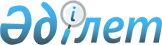 "2017-2019 жылдарға арналған аудандық бюджет туралы" Шу аудандық мәслихатының 2016 жылғы 22 желтоқсандағы № 9-3 шешіміне өзгерістер енгізу туралыЖамбыл облысы Шу ауданы мәслихатының 2017 жылғы 28 қарашадағы № 20-2 шешімі. Жамбыл облысы Әділет департаментінде 2017 жылғы 29 қарашада № 3604 болып тіркелді
      РҚАО-ның ескертпесі.

      Құжаттың мәтінінде тұпнұсқаның пунктуациясы мен орфографиясы сақталған.
      Қазақстан Республикасының 2008 жылғы 4 желтоқсандағы Бюджет кодексінің 9, 109 баптарына, "Қазақстан Республикасындағы жергілікті мемлекеттік басқару және өзін-өзі басқару туралы" Қазақстан Республикасының 2001 жылғы 23 қаңтардағы Заңының 6 бабына сәйкес және "2017-2019 жылдарға арналған облыстық бюджет туралы" Жамбыл облыстық мәслихатының 2016 жылғы 09 желтоқсандағы № 7-3 шешіміне өзгерістер енгізу туралы" Жамбыл облыстық мәслихатының 2017 жылғы 24 қарашадағы № 17-2 шешімі (Нормативтік құқықтық кесімдердің мемлекеттік тіркеу тізілімінде № 3595 болып тіркелген) негізінде аудандық мәслихат ШЕШІМ ҚАБЫЛДАДЫ:
      1. "2017-2019 жылдарға арналған аудандық бюджет туралы" Шу аудандық мәслихатының 2016 жылғы 22 желтоқсандағы № 9-3 шешіміне (Нормативтік құқықтық кесімдердің мемлекеттік тіркеу тізілімінде № 3268 болып тіркелген, 2017 жылғы 7 қаңтардағы аудандық "Шу өңірі-Шуская долина" газетінде жарияланған) келесі өзгерістер енгізілсін: 
      1 тармақта:
      1) тармақшада: 
      "13 553 936" сандары "14 225 563" сандарымен ауыстырылсын;
      "2 578 582" сандары "2 521 267" сандарымен ауыстырылсын;
      "67 855" сандары "77 733" сандарымен ауыстырылсын;
      "44 954" сандары "66 011" сандарымен ауыстырылсын;
      "10 862 545" сандары "11 560 552" сандарымен ауыстырылсын.
      2) тармақшада: 
      "13 904 078" сандары "14 575 705" сандарымен ауыстырылсын.
      3) тармақшада:
      "364 028" сандары "344 483" сандарымен ауыстырылсын;
      "385 810" сандары "366 265" сандарымен ауыстырылсын;
      5) тармақшада:
      "-714 170" сандары "-694 625" сандарымен ауыстырылсын.
      6) тармақшада:
      "714 170" сандары "694 625" сандарымен ауыстырылсын;
      "385 810" сандары "366 265" сандарымен ауыстырылсын.
      4 тармақта:
      "35 000" сандары "17 444" сандарымен ауыстырылсын
      Аталған шешімнің 1 және 5 қосымшалары осы шешімнің 1 және 2 қосымшаларына сәйкес жаңа редакцияда мазмұндалсын.
      2. Осы шешімнің орындалуын бақылау аудандық мәслихаттың экономика, қаржы, бюджет, салық, жергілікті өзін-өзі басқаруды дамыту, табиғатты пайдалану, өнеркәсіп салаларын, құрылысты, көлікті, байланысты, энергетиканы жетілдіру, ауыл шаруашылығы мен кәсіпкерлікті өркендету, жер учаскесін немесе өзге де жылжымайтын мүлікті сатып алу туралы шарттар жобаларына қарау жөніндегі тұрақты комиссиясына жүктелсін.
      3. Осы шешім әділет органдарында мемлекеттік тіркеуден өткен күннен бастап күшіне енеді және 2017 жылдың 1 қаңтарынан қолданысқа еңгізіледі. 2017 жылға арналған аудандық бюджет Қаладағы аудан, аудандық маңызы бар қала, кент, ауыл, ауылдық округтің бағдарламалары бойынша бөлінген қаражат көлемдерінің тізімі
       (мың теңге)


					© 2012. Қазақстан Республикасы Әділет министрлігінің «Қазақстан Республикасының Заңнама және құқықтық ақпарат институты» ШЖҚ РМК
				
      Сессия төрайымы

 Мәслихат хатшысы 

      А. Жандабаева 

Е. Өмірәлиев
Шу аудандық мәслихатының
2017 жылғы 28 қарашадағы
№ 20-2 шешіміне 1 қосымшаШу аудандық мәслихатының
2016 жылғы 22 желтоқсандағы
№ 9-3 шешіміне 1 қосымша
Санаты
Санаты
Санаты
Санаты
Сомасы (мың теңге)
Сыныбы
Сыныбы
Сыныбы
Сомасы (мың теңге)
Ішкі сыныбы
Ішкі сыныбы
Атауы
1
2
3
4
5
1. Кірістер
14225563
1
Cалықтық түсімдер
2521267
01
Табыс салығы
259805
2
Жеке табыс салығы
259805
03
Әлеуметтік салық
200106
1
Әлеуметтік салық
200106
04
Меншікке салынатын салықтар
1968190
1
Мүлікке салынатын салықтар
1774760
3
Жер салығы
24494
4
Көлік құралдарына салынатын салық
163089
5
Бірыңғай жер салығы
5847
05
Тауарларға, жұмыстарға және қызметтерге салынатын ішкі салықтар
64439
2
Акциздер
12500
3
Табиғи және басқа да ресурстарды пайдаланғаны үшін түсетін түсімдер
20200
4
Кәсіпкерлік және кәсіби қызметті жүргізгені үшін алынатын алымдар
29823
5
Ойын бизнесіне салық
1916
07
Басқа да салықтар
5727
1
Жергілікті бюджетке түсетін өзге де салық түсімдері
5727
08
Заңдық мәнді іс-әрекеттерді жасағаны және (немесе) оған уәкілеттігі бар мемлекеттік органдар немесе лауазымды адамдар құжаттар бергені үшін алынатын міндетті төлемдер
23000
1
Мемлекеттік баж
23000
2
Салықтық емес түсімдер
77733
01
Мемлекеттік меншіктен түсетін кірістер
1494
1
Мемлекеттік кәсіпорындардың таза кірісі бөлігінің түсімдері
143
5
Мемлекет меншігіндегі мүлікті жалға беруден түсетін кірістер
1064
7
Мемлекеттік бюджеттен берілген кредиттер бойынша сыйақылар
235
9
Мемлекет меншігінен түсетін басқа да кірістер
52
04
Мемлекеттік бюджеттен қаржыландырылатын, сондай-ақ Қазақстан Республикасы Ұлттық Банкінің бюджетінен (шығыстар сметасынан) ұсталатын және қаржыландырылатын мемлекеттік мекемелер салатын айыппұлдар, өсімпұлдар, санкциялар, өндіріп алулар
3608
1
Мұнай секторы ұйымдарынан түсетін түсімдерді қоспағанда, мемлекеттік бюджеттен қаржыландырылатын, сондай-ақ Қазақстан Республикасы Ұлттық Банкінің бюджетінен (шығыстар сметасынан) ұсталатын және қаржыландырылатын мемлекеттік мекемелер салатын айыппұлдар, өсімпұлдар, санкциялар, өндіріп алулар
3608
06
Өзге де салықтық емес түсiмдер
72631
1
Өзге де салықтық емес түсiмдер
72631
3
Негізгі капиталды сатудан түсетін түсімдер
66011
01
Мемлекеттік мекемелерге бекітілген мемлекеттік мүлікті сату
32043
1
Мемлекеттік мекемелерге бекітілген мемлекеттік мүлікті сату
32043
03
Жердi және материалдық емес активтердi сату
33968
1
Жерді сату
31820
2
Материалдық емес активтерді сату
2148
4
Трансферттердің түсімдері
11560552
02
Мемлекеттiк басқарудың жоғары тұрған органдарынан түсетiн трансферттер
11560552
2
Облыстық бюджеттен түсетiн трансферттер
11560552
Функционалдық топ
Функционалдық топ
Функционалдық топ
Функционалдық топ
Сомасы, мың теңге
 Бюджеттік бағдарламалардың әкімшісі
 Бюджеттік бағдарламалардың әкімшісі
 Бюджеттік бағдарламалардың әкімшісі
 Бюджеттік бағдарламалардың әкімшісі
Сомасы, мың теңге
Бағдарлама
Бағдарлама
Бағдарлама
Бағдарлама
Атауы
Атауы
Атауы
Атауы
1
2
3
2. ШЫҒЫНДАР
14575705
01
Жалпы сипаттағы мемлекеттiк қызметтер
1079965
112
Аудан (облыстық маңызы бар қала) мәслихатының аппараты
45371
001
Аудан (облыстық маңызы бар қала) мәслихатының қызметін қамтамасыз ету жөніндегі қызметтер
34336
003
Мемлекеттік органның күрделі шығыстары
11035
122
Аудан (облыстық маңызы бар қала) әкімінің аппараты
153185
001
Аудан (облыстық маңызы бар қала) әкімінің қызметін қамтамасыз ету жөніндегі қызметтер
137780
003
Мемлекеттік органның күрделі шығыстары
15405
123
Қаладағы аудан, аудандық маңызы бар қала, кент, ауыл, ауылдық округ әкімінің аппараты
430191
001
Қаладағы аудан, аудандық маңызы бар қаланың, кент, ауыл, ауылдық округ әкімінің қызметін қамтамасыз ету жөніндегі қызметтер
403947
022
Мемлекеттік органның күрделі шығыстары
26244
452
Ауданның (облыстық маңызы бар қаланың) қаржы бөлімі
358219
001
Ауданның (облыстық маңызы бар қаланың) бюджетін орындау және коммуналдық меншігін басқару саласындағы мемлекеттік саясатты іске асыру жөніндегі қызметтер
37705
010
Жекешелендіру, коммуналдық меншікті басқару, жекешелендіруден кейінгі қызмет және осыған байланысты дауларды реттеу
237
018
Мемлекеттік органның күрделі шығыстары
9132
028
Коммуналдық меншікке мүлікті сатып алу
311145
453
Ауданның (облыстық маңызы бар қаланың) экономика және бюджеттік жоспарлау бөлімі
26763
001
Экономикалық саясатты, мемлекеттік жоспарлау жүйесін қалыптастыру және дамыту саласындағы мемлекеттік саясатты іске асыру жөніндегі қызметтер
26001
004
Мемлекеттік органның күрделі шығыстары
762
458
Ауданның (облыстық маңызы бар қаланың) тұрғын үй-коммуналдық шаруашылығы, жолаушылар көлігі және автомобиль жолдары бөлімі
53563
001
Жергілікті деңгейде тұрғын үй-коммуналдық шаруашылығы, жолаушылар көлігі және автомобиль жолдары саласындағы мемлекеттік саясатты іске асыру жөніндегі қызметтер
41402
013
Мемлекеттік органның күрделі шығыстары
12161
494
Ауданның (облыстық маңызы бар қаланың) кәсіпкерлік және өнеркәсіп бөлімі
12673
001
Жергілікті деңгейде кәсіпкерлік және өнеркәсіпті дамытусаласындағы мемлекеттік саясатты іске асыру жөніндегі қызметтер
11948
003
Мемлекеттік органның күрделі шығыстары
725
02
Қорғаныс
4705
122
Аудан (облыстық маңызы бар қала) әкімінің аппараты
2498
005
Жалпыға бірдей әскери міндетті атқару шеңберіндегі іс-шаралар
2498
122
Аудан (облыстық маңызы бар қала) әкімінің аппараты
2207
006
Аудан (облыстық маңызы бар қала) ауқымындағы төтенше жағдайлардың алдын алу және оларды жою
226
007
Аудандық (қалалық) ауқымдағы дала өрттерінің, сондай-ақ мемлекеттік өртке қарсы қызмет органдары құрылмаған елдi мекендерде өрттердің алдын алу және оларды сөндіру жөніндегі іс-шаралар
1981
03
Қоғамдық тәртіп, қауіпсіздік, құқықтық, сот, қылмыстық-атқару қызметі
27329
458
Ауданның (облыстық маңызы бар қаланың) тұрғын үй-коммуналдық шаруашылығы, жолаушылар көлігі және автомобиль жолдары бөлімі
27329
021
Елдi мекендерде жол қозғалысы қауiпсiздiгін қамтамасыз ету
27329
04
Бiлiм беру
7522598
464
Ауданның (облыстық маңызы бар қаланың) білім бөлімі
981253
009
Мектепке дейінгі тәрбие мен оқыту ұйымдарының қызметін қамтамасыз ету
376887
040
Мектепке дейінгі білім беру ұйымдарында мемлекеттік білім беру тапсырысын іске асыруға
604366
123
Қаладағы аудан, аудандық маңызы бар қала, кент, ауыл, ауылдық округ әкімінің аппараты
10396
005
Ауылдық жерлерде балаларды мектепке дейін тегін алып баруды және кері алып келуді ұйымдастыру
10396
464
Ауданның (облыстық маңызы бар қаланың) білім бөлімі
5714458
003
Жалпы білім беру
5303244
006
Балаларға қосымша білім беру
411214
465
Ауданның (облыстық маңызы бар қаланың) дене шынықтыру және спорт бөлімі
146264
017
Балалар мен жасөспірімдерге спорт бойынша қосымша білім беру
146264
466
Ауданның (облыстық маңызы бар қаланың) сәулет, қала құрылысы және құрылыс бөлімі
153987
021
Бастауыш, негізгі орта және жалпы орта білім беру объектілерін салу және реконструкциялау
153987
464
Ауданның (облыстық маңызы бар қаланың) білім бөлімі
516240
001
Жергілікті деңгейде білім беру саласындағы мемлекеттік саясатты іске асыру жөніндегі қызметтер
44781
005
Ауданның (облыстық маңызы бар қаланың) мемлекеттік білім беру мекемелер үшін оқулықтар мен оқу-әдiстемелiк кешендерді сатып алу және жеткізу
165260
007
Аудандық (қалалық) ауқымдағы мектеп олимпиадаларын және мектептен тыс іс-шараларды өткiзу
3000
015
Жетім баланы (жетім балаларды) және ата-аналарының қамқорынсыз қалған баланы (балаларды) күтіп-ұстауға қамқоршыларға (қорғаншыларға) ай сайынға ақшалай қаражат төлемі
35346
022
Жетім баланы (жетім балаларды) және ата-анасының қамқорлығынсыз қалған баланы (балаларды) асырап алғаны үшін Қазақстан азаматтарына біржолғы ақша қаражатын төлеуге арналған төлемдер
171
029
Балалар мен жасөспірімдердің психикалық денсаулығын зерттеу және халыққа психологиялық-медициналық-педагогикалық консультациялық көмек көрсету
19138
067
Ведомстволық бағыныстағы мемлекеттік мекемелерінің және ұйымдарының күрделі шығыстары
248544
06
Әлеуметтiк көмек және әлеуметтiк қамсыздандыру
751723
451
Ауданның (облыстық маңызы бар қаланың) жұмыспен қамту және әлеуметтік бағдарламалар бөлімі
218544
005
Мемлекеттік атаулы әлеуметтік көмек
10010
016
18 жасқа дейінгі балаларға мемлекеттік жәрдемақылар
167800
025
"Өрлеу" жобасы бойынша келісілген қаржылай көмекті енгізу
40734
451
Ауданның (облыстық маңызы бар қаланың) жұмыспен қамту және әлеуметтік бағдарламалар бөлімі
461994
002
Жұмыспен қамту бағдарламасы
215950
004
Ауылдық жерлерде тұратын денсаулық сақтау, білім беру, әлеуметтік қамтамасыз ету, мәдениет, спорт және ветеринар мамандарына отын сатып алуға Қазақстан Республикасының заңнамасына сәйкес әлеуметтік көмек көрсету
10021
006
Тұрғын үйге көмек көрсету
11604
007
Жергілікті өкілетті органдардың шешімі бойынша мұқтаж азаматтардың жекелеген топтарына әлеуметтік көмек
28864
010
Үйден тәрбиеленіп оқытылатын мүгедек балаларды материалдық қамтамасыз ету
6408
014
Мұқтаж азаматтарға үйде әлеуметтік көмек көрсету
75810
017
Мүгедектерді оңалту жеке бағдарламасына сәйкес, мұқтаж мүгедектерді міндетті гигиеналық құралдарымен және ымдау тілі мамандарының қызмет көрсетуін, жеке көмекшілермен қамтамасыз ету
69363
023
Жұмыспен қамту орталықтарының қызметін қамтамасыз ету
43974
451
Ауданның (облыстық маңызы бар қаланың) жұмыспен қамту және әлеуметтік бағдарламалар бөлімі
71185
001
Жергілікті деңгейде халық үшін әлеуметтік бағдарламаларды жұмыспен қамтуды қамтамасыз етуді іске асыру саласындағы мемлекеттік саясатты іске асыру жөніндегі қызметтер
40454
011
Жәрдемақыларды және басқа да әлеуметтік төлемдерді есептеу, төлеу мен жеткізу бойынша қызметтерге ақы төлеу
1313
021
Мемлекеттік органның күрделі шығыстары
941
050
Қазақстан Республикасында мүгедектердің құқықтарын қамтамасыз ету және өмір сүру сапасын жақсарту жөніндегі 2012 - 2018 жылдарға арналған іс-шаралар жоспарын іске асыру
25136
067
Ведомстволық бағыныстағы мемлекеттік мекемелерінің және ұйымдарының күрделі шығыстары
3341
07
Тұрғын үй-коммуналдық шаруашылық
2981604
458
Ауданның (облыстық маңызы бар қаланың) тұрғын үй-коммуналдық шаруашылығы, жолаушылар көлігі және автомобиль жолдары бөлімі
28127
031
Кондоминиум объектісіне техникалық паспорттар дайындау
229
033
Инженерлік-коммуникациялық инфрақұрылымды жобалау, дамыту және (немесе) жайластыру
27898
464
Ауданның (облыстық маңызы бар қаланың) білім бөлімі
181325
026
Нәтижелі жұмыспен қамтуды және жаппай кәсіпкерлікті дамыту бағдарламасы шеңберінде қалалардың және ауылдық елді мекендердің объектілерін жөндеу
181325
466
Ауданның (облыстық маңызы бар қаланың) сәулет, қала құрылысы және құрылыс бөлімі
590618
003
Коммуналдық тұрғын үй қорының тұрғын үйін жобалау және (немесе) салу, реконструкциялау
99834
004
Инженерлік-коммуникациялық инфрақұрылымды жобалау, дамыту және (немесе) жайластыру
490784
479
Ауданның (облыстық маңызы бар қаланың) тұрғын үй инспекциясы бөлімі
9875
001
Жергілікті деңгейде тұрғын үй қоры саласындағы мемлекеттік саясатты іске асыру жөніндегі қызметтер
9612
005
Мемлекеттік органның күрделі шығыстары
263
458
Ауданның (облыстық маңызы бар қаланың) тұрғын үй-коммуналдық шаруашылығы, жолаушылар көлігі және автомобиль жолдары бөлімі
1369041
011
Шағын қалаларды жылумен жабдықтауды үздіксіз қамтамасыз ету
174951
012
Сумен жабдықтау және су бұру жүйесінің жұмыс істеуі
90300
026
Ауданның (облыстық маңызы бар қаланың) коммуналдық меншігіндегі жылу жүйелерін қолдануды ұйымдастыру
53207
058
Елді мекендердегі сумен жабдықтау және су бұру жүйелерін дамыту
1050583
466
Ауданның (облыстық маңызы бар қаланың) сәулет, қала құрылысы және құрылыс бөлімі
242735
058
Елді мекендердегі сумен жабдықтау және су бұру жүйелерін дамыту
242735
123
Қаладағы аудан, аудандық маңызы бар қала, кент, ауыл, ауылдық округ әкімінің аппараты
17945
008
Елді мекендердегі көшелерді жарықтандыру
15110
009
Елді мекендердің санитариясын қамтамасыз ету
2835
458
Ауданның (облыстық маңызы бар қаланың) тұрғын үй-коммуналдық шаруашылығы, жолаушылар көлігі және автомобиль жолдары бөлімі
541938
015
Елдi мекендердегі көшелердi жарықтандыру
79815
016
Елдi мекендердiң санитариясын қамтамасыз ету
185625
018
Елдi мекендердi абаттандыру және көгалдандыру
276498
08
Мәдениет, спорт, туризм және ақпараттық кеңістiк
654918
455
Ауданның (облыстық маңызы бар қаланың) мәдениет және тілдерді дамыту бөлімі
349790
003
Мәдени-демалыс жұмысын қолдау
349790
466
Ауданның (облыстық маңызы бар қаланың) сәулет, қала құрылысы және құрылыс бөлімі
49710
011
Мәдениет объектілерін дамыту
49710
465
Ауданның (облыстық маңызы бар қаланың) дене шынықтыру және спорт бөлімі
20109
001
Жергілікті деңгейде дене шынықтыру және спорт саласындағы мемлекеттік саясатты іске асыру жөніндегі қызметтер
11256
004
Мемлекеттік органның күрделі шығыстары
225
006
Аудандық (облыстық маңызы бар қалалық) деңгейде спорттық жарыстар өткiзу
2610
007
Әртүрлi спорт түрлерi бойынша аудан (облыстық маңызы бар қала) құрама командаларының мүшелерiн дайындау және олардың облыстық спорт жарыстарына қатысуы
6018
455
Ауданның (облыстық маңызы бар қаланың) мәдениет және тілдерді дамыту бөлімі
92190
006
Аудандық (қалалық) кiтапханалардың жұмыс iстеуi
91251
007
Мемлекеттік тілді және Қазақстан халықтарының басқа да тілдерін дамыту
939
456
Ауданның (облыстық маңызы бар қаланың) ішкі саясат бөлімі
33764
002
Мемлекеттік ақпараттық саясат жүргізу жөніндегі қызметтер
33764
455
Ауданның (облыстық маңызы бар қаланың) мәдениет және тілдерді дамыту бөлімі
20446
001
Жергілікті деңгейде тілдерді және мәдениетті дамыту саласындағы мемлекеттік саясатты іске асыру жөніндегі қызметтер
11362
010
Мемлекеттікорганныңкүрделішығыстары
4984
032
Ведомстволық бағыныстағы мемлекеттік мекемелерінің және ұйымдарының күрделі шығыстары
4100
456
Ауданның (облыстық маңызы бар қаланың) ішкі саясат бөлімі
88909
001
Жергілікті деңгейде ақпарат, мемлекеттілікті нығайту және азаматтардың әлеуметтік сенімділігін қалыптастыру саласында мемлекеттік саясатты іске асыру жөніндегі қызметтер
24795
003
Жастар саясаты саласында іс-шараларды іске асыру
50614
006
Мемлекеттік органныңкүрделішығыстары
2000
032
Ведомстволық бағыныстағы мемлекеттік мекемелерінің және ұйымдарының күрделі шығыстары
11500
10
Ауыл, су, орман, балық шаруашылығы, ерекше қорғалатын табиғи аумақтар, қоршаған ортаны және жануарлар дүниесін қорғау, жер қатынастары
321091
462
Ауданның (облыстық маңызы бар қаланың) ауыл шаруашылығы бөлімі
18365
001
Жергілікті деңгейде ауыл шаруашылығы саласындағы мемлекеттік саясатты іске асыру жөніндегі қызметтер
17483
006
Мемлекеттік органның күрделі шығыстары
882
473
Ауданның (облыстық маңызы бар қаланың) ветеринария бөлімі
261420
001
Жергілікті деңгейде ветеринария саласындағы мемлекеттік саясатты іске асыру жөніндегі қызметтер
31701
003
Мемлекеттік органның күрделі шығыстары
28536
005
Мал көмінділерінің (биотермиялық шұңқырлардың) жұмыс істеуін қамтамасыз ету
2403
006
Ауру жануарларды санитарлық союды ұйымдастыру
2810
007
Қаңғыбас иттер мен мысықтарды аулауды және жоюды ұйымдастыру
4500
008
Алып қойылатын және жойылатын ауру жануарлардың, жануарлардан алынатын өнімдер мен шикізаттың құнын иелеріне өтеу
1389
009
Жануарлардың энзоотиялық аурулары бойынша ветеринариялық іс-шараларды жүргізу
2400
010
Ауыл шаруашылығы жануарларын сәйкестендіру жөніндегі іс-шараларды өткізу
5056
011
Эпизоотияға қарсы іс-шаралар жүргізу
182625
463
Ауданның (облыстық маңызы бар қаланың) жер қатынастары бөлімі
18432
001
Аудан (облыстық маңызы бар қала) аумағында жер қатынастарын реттеу саласындағы мемлекеттік саясатты іске асыру жөніндегі қызметтер
14592
004
Жердi аймақтарға бөлу жөнiндегi жұмыстарды ұйымдастыру
3340
007
Мемлекеттік органның күрделі шығыстары
500
462
Ауданның (облыстық маңызы бар қаланың) ауыл шаруашылығы бөлімі
22874
099
Мамандарға әлеуметтік қолдау қөрсету жөніндегі шараларды іске асыру
22874
11
Өнеркәсіп, сәулет, қала құрылысы және құрылыс қызметі
33852
466
Ауданның (облыстық маңызы бар қаланың) сәулет, қала құрылысы және құрылыс бөлімі
33852
001
Құрылыс, облыс қалаларының, аудандарының және елді мекендерінің сәулеттік бейнесін жақсарту саласындағы мемлекеттік саясатты іске асыру және ауданның (облыстық маңызы бар қаланың) аумағында оңтайла және тиімді қала құрылыстық игеруді қамтамасыз ету жөніндегі қызметтер
23898
013
Аудан аумағында қала құрылысын дамытудың кешенді схемаларын, аудандық (облыстық) маңызы бар қалалардың, кенттердің және өзге де ауылдық елді мекендердің бас жоспарларын әзірлеу
8780
015
Мемлекеттік органның күрдел ішығыстары
1174
12
Көлiк және коммуникация
842573
123
Қаладағы аудан, аудандық маңызы бар қала, кент, ауыл, ауылдық округ әкімінің аппараты
6400
013
Аудандық маңызы бар қалаларда, кенттерде, ауылдарда, ауылдық округтерде автомобиль жолдарының жұмыс істеуін қамтамасыз ету
6400
458
Ауданның (облыстық маңызы бар қаланың) тұрғын үй-коммуналдық шаруашылығы, жолаушылар көлігі және автомобиль жолдары бөлімі
791173
023
Автомобиль жолдарының жұмыс істеуін қамтамасыз ету
791173
458
Ауданның (облыстық маңызы бар қаланың) тұрғын үй-коммуналдық шаруашылығы, жолаушылар көлігі және автомобиль жолдары бөлімі
45000
037
Әлеуметтік маңызы бар қалалық (ауылдық), қала маңындағы және ауданішілік қатынастар бойынша жолаушылар тасымалдарын субсидиялау
45000
13
Басқалар
107471
123
Қаладағы аудан, аудандық маңызы бар қала, кент, ауыл, ауылдық округ әкімінің аппараты
57524
040
Өңірлерді дамытудың 2020 жылға дейінгі бағдарламасы шеңберінде өңірлерді экономикалық дамытуға жәрдемдесу бойынша шараларды іске асыру
57524
452
Ауданның (облыстық маңызы бар қаланың) қаржы бөлімі
17444
012
Ауданның (облыстық маңызы бар қаланың) жергілікті атқарушы органының резерві
17444
465
Ауданның (облыстық маңызы бар қаланың) дене шынықтыру және спорт бөлімі
32503
096
Мемлекеттік-жекешелік әріптестік жобалар бойынша мемлекеттік міндеттемелерді орындау
32503
14
Борышқа қызмет көрсету
102
452
Ауданның (облыстық маңызы бар қаланың) қаржы бөлімі
102
013
Жергілікті атқарушы органдардың облыстық бюджеттен қарыздар бойынша сыйақылар мен өзге де төлемдерді төлеу бойынша борышына қызмет көрсету
102
15
Трансферттер
247774
452
Ауданның (облыстық маңызы бар қаланың) қаржы бөлімі
247774
006
Нысаналы пайдаланылмаған (толық пайдаланылмаған) трансферттерді қайтару
4065
007
Бюджеттік алып коюлар
41356
051
Жергілікті өзін-өзі басқару органдарына берілетін трансферттер
172033
052
Қазақстан Республикасы Үкіметінің шешімі бойынша толық пайдалануға рұқсат етілген, өткен қаржы жылында бөлінген, пайдаланылмаған (түгел пайдаланылмаған) нысаналы даму трансферттерінің сомасын қайтару
22073
054
Қазақстан Республикасының Ұлттық қорынан берілетін нысаналы трансферт есебінен республикалық бюджеттен бөлінген пайдаланылмаған (түгел пайдаланылмаған) нысаналы трансферттердің сомасын қайтару
8247
3. Таза бюджеттік кредиттеу
344483
Бюджеттік кредиттер
366265
7
Тұрғынүй-коммуналдық шаруашылық
260756
458
Ауданның (облыстық маңызы бар қаланың) тұрғын үй-коммуналдық шаруашылығы, жолаушылар көлігі және автомобиль жолдары бөлімі
260756
053
Жылу, сумен жабдықтау және су бұру жүйелерін реконструкция және құрылыс үшін кредит беру
260756
10
Ауыл, су, орман, балық шаруашылығы, ерекше қорғалатын табиғи аумақтар, қоршаған ортаны және жануарлар дүниесін қорғау, жер қатынастары
105509
462
Ауданның (облыстық маңызы бар қаланың) ауыл шаруашылығы бөлімі
105509
008
Мамандарды әлеуметтік қолдау шараларын іске асыру үшін бюджеттік кредиттер
105509
Санаты    Атауы
Санаты    Атауы
Санаты    Атауы
Санаты    Атауы
Сомасы, мың теңге
Сыныбы
Сыныбы
Сыныбы
Сыныбы
Сомасы, мың теңге
Ішкі сыныбы
Ішкі сыныбы
Ішкі сыныбы
Ішкі сыныбы
Сомасы, мың теңге
1
1
1
2
3
5
Бюджеттік кредиттерді өтеу
21 782
01
Бюджеттік кредиттерді өтеу
21 782
1
Мемлекеттік бюджеттен берілген бюджеттік кредиттерді өтеу
21 782
Функционалдық топ
Функционалдық топ
Функционалдық топ
Функционалдық топ
Сомасы, мың теңге
Бюджеттік бағдарламалардың әкімшісі
Бюджеттік бағдарламалардың әкімшісі
Бюджеттік бағдарламалардың әкімшісі
Бюджеттік бағдарламалардың әкімшісі
Сомасы, мың теңге
Бағдарлама
Бағдарлама
Бағдарлама
Бағдарлама
Сомасы, мың теңге
Атауы
Атауы
Атауы
Атауы
1
1
1
2
3
4. Қаржы активтерімен операциялар бойынша сальдо
0
Қаржы активтерін сатып алу
0
13
Басқалар
0
Функционалдық топ
Функционалдық топ
Функционалдық топ
Функционалдық топ
Сомасы, мың теңге
Бюджеттік бағдарламалардың әкімшісі
Бюджеттік бағдарламалардың әкімшісі
Бюджеттік бағдарламалардың әкімшісі
Бюджеттік бағдарламалардың әкімшісі
Сомасы, мың теңге
Бағдарлама Атауы
Бағдарлама Атауы
Бағдарлама Атауы
Бағдарлама Атауы
1
1
1
2
3
5. Бюджет тапшылығы (профициті)
-694625
6. Бюджет тапшылығын қаржыландыру (профицитін пайдалану)
694625
Санаты        Атауы
Санаты        Атауы
Санаты        Атауы
Санаты        Атауы
Сомасы, мың теңге
Сыныбы
Сыныбы
Сыныбы
Сыныбы
Сомасы, мың теңге
Ішкі сыныбы
Ішкі сыныбы
Ішкі сыныбы
Ішкі сыныбы
Сомасы, мың теңге
1
2
3
7
Қарыздар түсімі
366265
01
Мемлекеттік ішкі қарыздар
366265
2
Қарыз алу келісім-шарттары
366265
Функционалдық топ
Функционалдық топ
Функционалдық топ
Функционалдық топ
Сомасы, мың теңге
Бюджеттік бағдарламалардың әкімшісі
Бюджеттік бағдарламалардың әкімшісі
Бюджеттік бағдарламалардың әкімшісі
Бюджеттік бағдарламалардың әкімшісі
Сомасы, мың теңге
Бағдарлама
Бағдарлама
Бағдарлама
Бағдарлама
Атауы
Атауы
Атауы
Атауы
1
2
3
16
Қарыздарды өтеу
21 782
452
Ауданның (облыстық маңызы бар қаланың) қаржы бөлімі
21 782
008
Жергілікті атқарушы органның жоғары тұрған бюджет алдындағы борышын өтеу
21 782
08
Бюджет қаражатының пайдаланылатын қалдықтары
350 142Шу аудандық мәслихатының
2017 жылғы 28 қарашадағы
№ 20-2 шешіміне 2 қосымша  Шу аудандық мәслихатының
2016 жылғы 22 желтоқсандағы
№ 9-3 шешіміне 5 қосымша 
№
Атауы
001 Қаладағы аудан, аудандық маңызы бар қаланың, кент, ауыл, ауылдық округ әкімінің қызметін қамтамасыз ету жөніндегі қызметтер
005 Ауылдық жерлерде балаларды мектепке дейін тегін алып баруды және кері алып келуді ұйымдастыру
 008 Елдімекендердегі көшелерді жарықтандыру
 009 Елді мекендердің санитариясын қамтамасыз ету
013 Аудандық маңызы бар қалаларда, кенттерде, ауылдарда, ауылдық округтерде автомобиль жолдарының жұмыс істеуін қамтамасыз ету
022 Мемлекеттік органның күрделі шығыстары
 040 "Өңірлерді дамыту" бағдарламасы шеңберінде өңірлерді экономикалық дамыту-ға жәрдемдесу бойынша шараларды іске асыру
1
"Бірлікүстем ауылдық округі әкімінің аппараты" коммуналдық мемлекеттік мекемесі
19658
801
199
6400
742
2192
2
"Дулат ауылдық округі әкімінің аппараты" коммуналдық мемлекеттік мекемесі 
15696
1064
277
100
549
1432
3
"Бірлік ауылдық округі әкімінің аппараты" коммуналдық мемлекеттік мекемесі
18192
1200
200
975
3907
4
"Жаңақоғам ауылдық округі әкімінің аппараты" коммуналдық мемлекеттік мекемесі 
16632
1483
600
200
749
2465
5
"Шу қаласы әкімінің аппараты" коммуналдық мемлекеттік мекемесі 
55298
1895
2755
6
"Төле би ауылдық округі әкімінің аппараты" коммуналдық мемлекеттік мекемесі
36781
4674
17742
7
"Тасөткел ауылдық округі әкімінің аппараты" коммуналдық мемлекеттік мекемесі
16223
1520
306
200
849
1174
8
"Алға ауылдық округі әкімінің аппараты" коммуналдық мемлекеттік мекемесі
21538
1449
3048
2986
9
"Ескі-Шу ауылдық округі әкімінің аппараты" коммуналдық мемлекеттік мекемесі
18677
1524
3700
268
1042
2978
10
"Қорағаты ауылдық округі әкімінің аппараты" коммуналдық мемлекеттік мекемесі
19173
2017
500
100
880
2660
11
"Қонаев ауылы әкімінің аппараты" коммуналдық мемлекеттік мекемесі
28090
200
1332
5278
12
"Далақайнар ауылы әкімінің аппараты" коммуналдық мемлекеттік мекемесі
15290
893
310
3993
1354
13
"Көкқайнар ауылдық округі әкімінің аппараты" коммуналдық мемлекеттік мекемесі
15872
200
200
416
1642
14
"Шоқпар ауылдық округі әкімінің аппараты" коммуналдық мемлекеттік мекемесі
20089
950
200
949
3025
15
"Ақтөбе ауылдық округі әкімінің аппараты" коммуналдық мемлекеттік мекемесі
16127
684
300
644
1194
16
"Балуан Шолақ ауылдық округі әкімінің аппараты" коммуналдық мемлекеттік мекемесі
15892
600
100
549
1593
17
"Ақсу ауылдық округі әкімінің аппараты" коммуналдық мемлекеттік мекемесі
17230
320
210
610
2648
18
"Өндіріс ауылдық округі әкімінің аппараты" коммуналдық мемлекеттік мекемесі
19234
1000
200
548
1491
19
"Жаңажол ауылдық округі әкімінің аппараты" коммуналдық мемлекеттік мекемесі 
18255
2013
358
940
1763
Барлығы
403947
10396
15110
2835
6400
26244
57524